           EΛΛΗΝΙΚΗ ΔΗΜΟΚΡΑΤΙΑ                                                   ΥΠΟΥΡΓΕΙΟ  ΠΑΙΔΕΙΑΣ,                                                             ΕΡΕΥΝΑΣ  ΚΑΙ ΘΡΗΣΚΕΥΜΑΤΩΝ                                                    Πάτρα  14-01-2018         ΠΕΡΙΦΕΡΕΙΑΚΗ Δ/ΝΣΗ Π/ΘΜΙΑΣ & Δ/ΘΜΙΑΣ                                               Αριθμ. πρωτ. Φ 50.1/459                          
                  ΕΚΠΑΙΔΕΥΣΗΣ ΔΥΤ. ΕΛΛΑΔΑΣ     ΑΥΤΟΤΕΛΗΣ ΔΙΕΥΘΥΝΣΗ ΔΙΟΙΚΗΤΙΚΗΣ, ΟΙΚΟΝΟΜΙΚΗΣΚΑΙ ΠΑΙΔΑΓΩΓΙΚΗΣ ΥΠΟΣΤΗΡΙΞΗΣ                                  ΤΜΗΜΑ Α΄Ταχ.Διεύθυνση : Ακτή Δυμαίων 25ΑΤαχ.Κώδικας    : 262 22 ΠΑΤΡΑΤαχ.Θυρίδα      : 2540                                       Πληροφορίες    : Σαρλή ΈλεναΤηλέφωνο        : 2610-362402Fax                   : 2610-362.410E-Mail             : mail@dellad.pde.sch.gr ΘΕΜΑ: «Επιλεχθέντες εκπαιδευτικοί του Προγράμματος Ενημερωτικών Δράσεων Erasmus+ 2018-2019 της Περιφερειακής Διεύθυνσης Εκπαίδευσης Δυτικής Ελλάδας στις 17-01-219 και 18-01-2019.»Σε συνέχεια του υπ’ αριθ. Φ50.1/15128/21-12-2018 εγγράφου μας και σύμφωνα με την ημερομηνία υποβολής των αιτήσεων συμμετοχής τους, οι θέσεις των πρώτων ενημερωτικών συναντήσεων έχουν καλυφθεί. Οι εκπαιδευτικοί που καλούνται να παρακολουθήσουν τις ενημερωτικές συναντήσεις Erasmus+ 2018-2019 της Περιφερειακής Διεύθυνσης Εκπαίδευσης Δυτικής Ελλάδας που θα υλοποιηθούν στην Πάτρα στις 17/01/2019 και στις 18/01/2019 είναι οι εξής:Α) 17-01-2019 Ενημερωτική Ημερίδα των Βασικών Δράσεων ΚΑ1 και ΚΑ2 του Erasmus+, Εκπαιδευτικοί Πρωτοβάθμιας και Δευτεροβάθμιας Εκπαίδευσης, ώρες 13:00-15:00, στην Αίθουσα Εκδηλώσεων της ΠΔΕ Δυτικής Ελλάδας.Β) 18-01-2019, Ενημερωτική Ημερίδα των Βασικών Δράσεων ΚΑ1 και ΚΑ2 του Erasmus+, Εκπαιδευτικοί Πρωτοβάθμιας Εκπαίδευσης, ώρες 12:00-14:00, στην Αίθουσα Εκδηλώσεων της ΠΔΕ Δυτικής Ελλάδας.Η αίθουσα εκδηλώσεων της ΠΔΕΔΕ, βρίσκεται στα γραφεία της, Ακτή Δυμαίων 25Α, Πάτρα.Οι φόρμες δήλωσης συμμετοχής έχουν κλείσει.  Οι εκπαιδευτικοί οι οποίοι ενδιαφέρονται και δεν ήταν δυνατόν να παρακολουθήσουν μία από τις ενημερωτικές συναντήσεις μπορούν να επικοινωνούν με την Προωθήτρια Ευρωπαϊκών Προγραμμάτων της ΠΔΕΔΕ κ. Σαρλή Έλενα προκειμένου να προγραμματίσουν δια ζώσης ή εξ’ αποστάσεως ενημέρωση. Α/ΑΣχολική ΜονάδαΕκπαιδευτικός13Ο ΓΥΜΝΑΣΙΟ ΝΑΥΠΑΚΤΟΥΔΡΙΒΑΣ ΑΝΑΡΓΥΡΟΣ2ΓΥΜΝΑΣΙΟ ΒΑΡΔΑΣΠΑΠΠΑ ΓΕΩΡΓΙΑ32Ο ΓΥΜΝΑΣΙΟ ΑΜΑΛΙΑΔΑΣΒΑΣΙΛΟΠΟΥΛΟΣ ΓΡΗΓΟΡΙΟΣ4ΓΕΛ ΒΑΡΔΑΣΣΚΟΥΛΙΚΑΡΙΤΗ ΣΩΤΗΡΙΑ5ΓΕΛ ΒΑΡΔΑΣΚΥΡΚΟΥ ΜΑΡΙΑ62ο ΕΚ ΠΑΤΡΑΣΑΡΓΥΡΟΠΟΥΛΟΣ ΝΙΚΟΣ7 ΓΥΜΝΑΣΙΟ ΚΑΜΑΡΩΝ ΑΧΑΪΑΣΧΩΡΙΑΝΟΠΟΥΛΟΥ ΜΑΡΙΑ8ΓΥΜΝΑΣΙΟ ΚΑΜΑΡΩΝ ΑΧΑΪΑΣΚΟΥΡΚΟΥΛΑ ΕΛΙΣΑΒΕΤ94ο ΕΠΑΛ ΠΑΤΡΑΣΝΙΚΑ ΟΥΡΑΝΙΑ10ΓΥΜΝΑΣΙΟ ΧΑΛΑΝΔΡΙΤΣΑΣΠΛΩΤΤΑΣ ΝΙΚΟΣ112ο ΕΠΑΛ ΠΑΤΡΩΝΑΡΑΧΩΒΙΤΟΥ ΕΛΕΝΗ127ο ΓΥΜΝΑΣΙΟ ΠΑΤΡΑΣΠΟΡΟΥ ΑΝΑΣΤΑΣΙΑ135ο ΛΥΚΕΙΟ ΠΑΤΡΩΝΜΟΥΤΑΦΗΣ ΧΡΗΣΤΟΣ149ο ΓΕΛ ΠΑΤΡΑΣΝΤΟΝΤΟΣ ΓΕΩΡΓΙΟΣ156ο Δ.Σ. ΜΕΣΟΛΟΓΓΙΟΥΝΑΚΟΥ ΠΑΝΑΓΙΩΤΑ166ο Δ.Σ. ΜΕΣΟΛΟΓΓΙΟΥΠΡΙΟΒΟΛΟΥ ΕΥΘΥΜΙΑ17Δ.Σ. ΜΙΧΟΪΟΥΜΑΡΚΟΥ ΑΝΑΣΤΑΣΙΑ182ο Δ.Σ. ΑΚΡΑΤΑΣΜΑΜΩΝΑ ΧΑΡΙΚΛΕΙΑ1960ο Δ.Σ. ΠΑΤΡΩΝΤΣΑΛΙΚΗΣ ΑΝΔΡΕΑΣ2060ο Δ.Σ. ΠΑΤΡΩΝΜΥΛΩΝΑΚΗ ΔΗΜΗΤΡΑ2159ο Δ.Σ. ΠΑΤΡΩΝΜΠΑΛΛΑΣ ΚΩΝΣΤΑΝΤΙΝΟΣ2259ο Δ.Σ. ΠΑΤΡΩΝΚΑΜΠΕΡΟΥ ΑΙΚΑΤΕΡΙΝΗ2345ο Δ.Σ. ΠΑΤΡΩΝΘΕΟΔΩΡΟΠΟΥΛΟΥ ΙΩΑΝΝΑ2413ο Δ.Σ. ΣΧΟΛΕΙΟ ΠΑΤΡΩΝΒΛΑΧΟΥ ΟΛΓΑ25Δ.Σ. ΔΙΑΚΟΠΤΟΥΣΙΑΜΕΤΗ ΚΩΝΣΤΑΝΤΙΝΑ264ο ΕΠΑΛ ΠΑΤΡΑΣΑΡΓΥΡΟΠΟΥΛΟΣ ΝΙΚΟΣ271ο ΕΙΔΙΚΟ Δ.Σ. ΠΑΤΡΑΣΚΑΡΑΓΙΑΝΝΗ ΜΑΡΙΑ286ο ΕΠΑΛ ΠΑΤΡΑΣΤΑΣΟΥΛΑ ΒΑΣΙΛΙΚΗ2920ο ΓΥΜΝΑΣΙΟ ΠΑΤΡΑΣΧΡΙΣΤΑΚΟΥΔΗΣ ΧΡΗΣΤΟΣ30ΓΕΛ ΒΡΑΧΝΑΙΪΚΩΝΜΑΧΑΙΡΑ ΑΝΑΣΤΑΣΙΑ31ΔΔΕ ΗΛΕΙΑΣΤΕΡΖΗ ΠΑΝΑΓΙΩΤΑ3220ο ΓΥΜΝΑΣΙΟ ΠΑΤΡΩΝΜΑΝΩΛΟΠΟΥΛΟΥ ΚΩΝΣΤΑΝΤΙΝΑ331ο ΕΠΑΛ ΑΓΡΙΝΙΟΥΚΑΤΣΙΜΑΡΗ ΔΗΜΗΤΡΑ34ΕΣΠΕΡΙΝΟ ΕΠΑΛ ΑΓΡΙΝΙΟΥΤΣΑΤΣΟΥΛΗΣ ΦΩΤΙΟΣ35ΕΣΠΕΡΙΝΟ ΕΠΑΛ ΑΓΡΙΝΙΟΥΚΑΡΑΝΙΚΑΣ ΣΩΤΗΡΙΟΣ36ΕΠΑΛ ΚΑΤΟΧΗΣΤΣΩΛΟΥ ΕΛΕΝΗΑ/ΑΣχολική ΜονάδαΕκπαιδευτικός144ο Δ.Σ. ΠΑΤΡΩΝΜΑΣΟΥΡΑ ΕΛΕΝΗ245ο Δ.Σ. ΠΑΤΡΩΝΤΟΠΑΛΗΣ ΝΙΚΟΛΑΟΣ3Δ.Σ ΜΟΥΖΑΚΙΟΥΤΣΟΓΛΗΣ ΚΩΝΣΤΑΝΤΙΝΟΣ4Δ.Σ. ΧΕΙΜΑΔΙΟΥΚΑΜΕΤΑ ΑΘΑΝΑΣΙΑ52ο Δ.Σ. ΠΑΡΑΛΙΑΣΔΗΜΗΤΡΟΠΟΥΛΟΥ ΑΝΔΡΙΑΝΑ644ο Δ.Σ. ΠΑΤΡΩΝΚΑΤΣΙΑΔΑ ΚΩΝΣΤΑΝΤΙΝΑ71ο Δ.Σ. ΝΑΥΠΑΚΤΟΥΓΚΕΚΑΣ ΚΩΝΣΤΑΝΤΙΝΟΣ8Δ.Σ. ΡΙΟΥΠΟΛΙΤΗ ΚΑΤΕΡΙΝΑ960ο Δ.Σ. ΠΑΤΡΩΝΜΟΥΡΕΛΑΑΤΟΥ ΑΓΑΘΗ1035ο Δ.Σ. ΠΑΤΡΩΝΓΙΑΝΝΟΠΟΥΛΟΣ ΦΩΤΙΟΣ113/ΣΙΟΔ.Σ. ΚΕΦΑΛΟΒΡΥΣΟΥΔΡΟΣΟΠΑΝΑΓΙΩΤΗΣ ΝΕΚΤΑΡΙΟΣ1253ο Δ.Σ ΠΑΤΡΩΝΙΩΑΝΝΙΔΟΥ ΝΕΚΤΑΡΙΑ1317ο ΝΗΠΙΑΓΩΓΕΙΟ ΠΑΤΡΩΝΡΟΥΛΙΑ ΣΕΒΑΣΤΙΑΝΗ141ο Δ.Σ. ΚΑΤΩ ΑΧΑΪΑΣΠΑΠΑΛΕΞΑΤΟΥ ΕΥΑΓΓΕΛΙΑ1547ο ΝΗΠΙΑΓΩΓΕΙΟ ΠΑΤΡΩΝΦΑΚΟΥ ΔΙΟΝΥΣΙΑ16Δ.Σ. ΑΡΧΑΙΑΣ ΟΛΥΜΠΙΑΣΧΡΙΣΤΟΠΟΥΛΟΣ ΚΩΝΣΤΑΝΤΙΝΟΣ171ο Δ.Σ. ΚΑΤΩ ΑΧΑΙΑΣΠΑΠΑΛΕΞΑΤΟΥ ΕΥΑΓΓΕΛΙΑ1844ο Δ.Σ. ΠΑΤΡΑΣΚΑΤΣΑΒΟΧΡΗΣΤΟΥ ΠΑΝΑΓΙΩΤΑ191ο Δ.Σ. ΚΑΤΩ ΑΧΑΪΑΣΚΙΑΦΑ ΚΩΝΣΤΑΝΤΙΝΑ20ΝΗΠΙΑΓΩΓΕΙΟ ΕΡΥΜΑΝΘΕΙΑΣΠΑΠΑΠΑΝΟΥ ΙΩΑΝΝΑ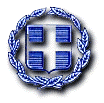 